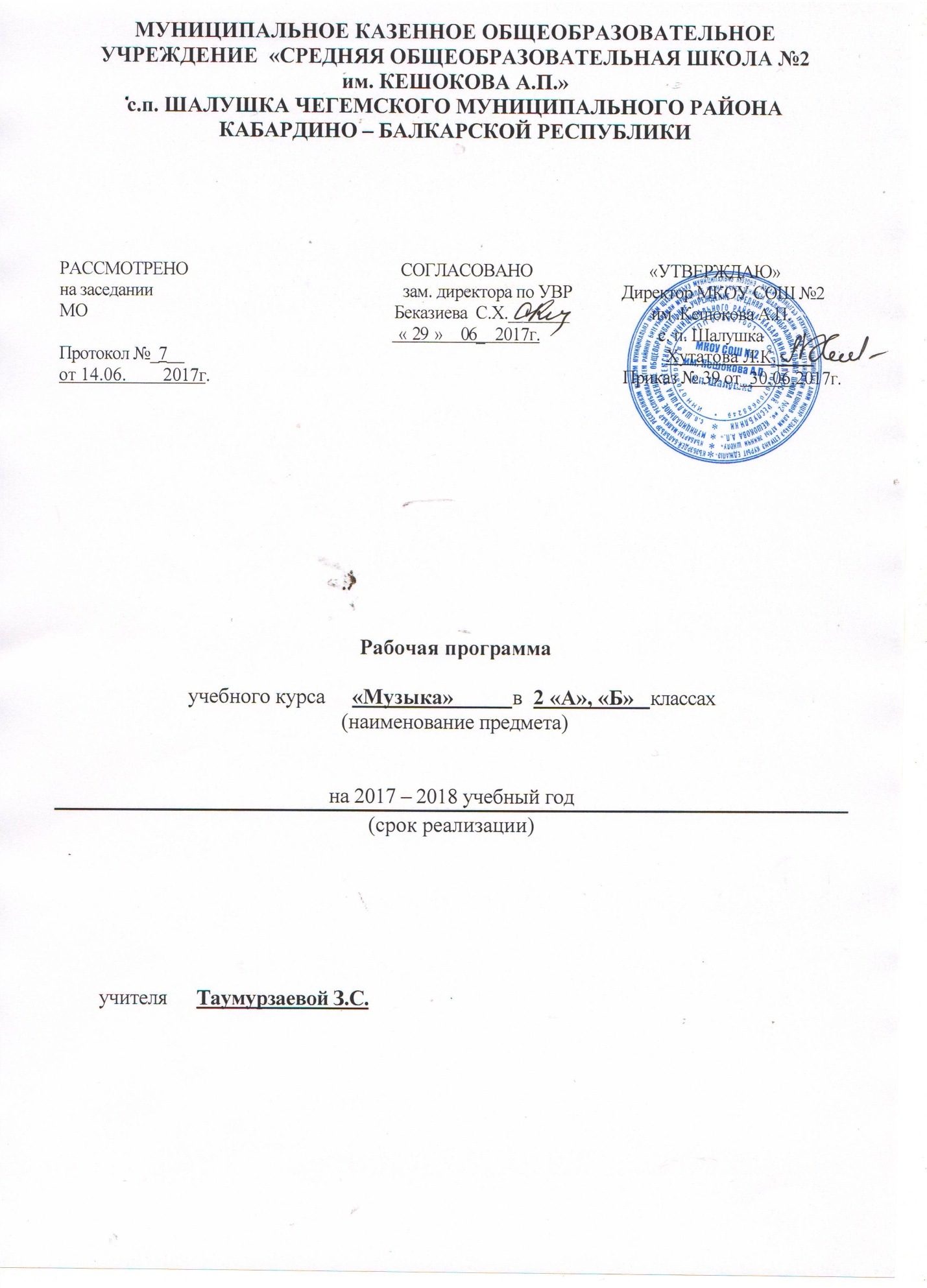 Пояснительная записка.Рабочая программа по музыке линии УМК «Школа России» под ред. Плешакова А.А.  составлена на основе: - Федерального государственного образовательного стандарта начальногообщего образования, утвержденного приказом Министерства образования и науки РФ от 6 октября 2009 года № 373; - Примерной  программы по  музыке  под ред. Критской Е.Д., Сергеевой Г.П., Шмагиной Т.С., разработанной в соответствии с федеральным государственным стандартом начального общего образования;Рабочая программа разработана в соответствии: - с основной образовательной программой начального общего образования МКОУ СОШ№2 им. Кешокова А.П. с.п. Шалушка; -  учебным планом МКОУ СОШ№2 им. Кешокова А.П. с.п. Шалушка;- с локальным актом МКОУ СОШ №2 им. Кешокова А.П. с.п. Шалушка «Положение о разработке и утверждении рабочих программ, отдельных предметов, курсов, дисциплин (модулей)».Рабочая программа предназначена для изучения музыки в 2-х  классах по учебнику «Музыка» под ред. Критской Е.Д., Сергеевой Г.П., Шмагиной Т.С..  Учебник входит в Федеральный перечень учебников, рекомендованный Министерством образования и науки РФ к использованию в образовательном процессе в общеобразовательных учреждениях и утвержденный приказом Министерства образования и науки РФ от 31 марта 2014 года №253 (с изменениями и дополнениями 5 июля 2017 года.).Учебник имеет гриф «Рекомендовано Министерством образования и науки РФ» (1.1.5.2.5.2.).Описание места учебного предмета в учебном планеВ соответствии с учебным планом МКОУ СОШ№2 им. Кешокова А.П. с.п. Шалушка рабочая программа рассчитана на преподавание во 2-х классах в объеме 34 часа. Количество часов в год – 34. Количество часов в неделю –1 . Количество контрольных работ – 1.Количество лабораторных работ - 0Количество практических работ – 0Используемый УМКИнтернет-ресурсы.Википедия. Свободная энциклопедия. - Режим доступа: http://ru.wikipedia.org/wikiКлассическая музыка. - Режим доступа: http://classic.chubrik.ruМузыкальный энциклопедический словарь. - Режим доступа: http://www.music-dic.ruМузыкальный словарь. - Режим доступа: http://dic.academic.ru/contents.nsf/dic_musicПланируемые результаты изучения учебного предмета.Личностные результаты:- наличие широкой мотивационной основы учебной деятельности, включающей социальные,  учебно-познавательные и внешние мотивы;- ориентация на понимание причин успеха в учебной деятельности;- наличие учебно-познавательного интереса к новому учебному материалу и способам решения новой частной задачи;- выражение чувства прекрасного и эстетических чувств на основе знакомства с произведениями мировой и отечественной музыкальной культуры;- наличие эмоционально-ценностного отношения к искусству;- развитие этических чувств;- реализация творческого потенциала в процессе коллективного ( индивидуального)  музицирования;- позитивная самооценка музыкально-творческих способностей.Метапредметные результаты характеризуют уровень сформированности универсальных учебных действий учащихся, проявляющихся в познавательной и практической деятельности:– овладение способностями принимать и сохранять цели и задачи учебной деятельности, поиска средств ее осуществления в разных формах и видах музыкальной деятельности;– освоение способов решения проблем творческого и поискового характера в процессе восприятия, исполнения, оценки музыкальных сочинений;– формирование умения планировать, контролировать и оценивать учебные действия в соответствии с поставленной задачей и условием ее реализации в процессе познания содержания музыкальных образов; определять наиболее эффективные способы достижения результата в исполнительской и творческой деятельности;– продуктивное сотрудничество (общение, взаимодействие) со сверстниками при решении различных музыкально-творческих задач на уроках музыки, во внеурочной и внешкольной музыкально-эстетической деятельности;– освоение начальных форм познавательной и личностнойрефлексии; позитивная самооценка своих музыкально-творческих возможностей;– овладение навыками смыслового прочтения содержания «текстов» различных музыкальных стилей и жанров в соответствии с целями и задачами деятельности;– приобретение умения осознанного построения речевого высказывания о содержании, характере, особенностях языка музыкальных произведений разных эпох, творческих направлений в соответствии с задачами коммуникации;– формирование у младших школьников умения составлять тексты, связанные с размышлениями о музыке и личностной оценкой ее содержания, в устной и письменной форме;Предметные результатыподразумеваютформирование следующих умений:- определять характер и настроение музыки с учетом терминов и образных  определений, представленных в учебнике для 2 класса;-понимать главные отличительные особенности музыкально - театральных жанров - оперы и балета;-узнавать по изображениям и различать на слух тембры музыкальных инструментов, пройденных в 1 классе. А также органа и клавесина;-узнавать изученные музыкальные сочинения, называть их авторов;-демонстрировать знания о различных видах музыки, певческих голосах, музыкальных инструментах, составах оркестров;-демонстрировать личностно-окрашенное эмоционально-образное восприятие музыки, увлеченность музыкальными занятиями и музыкально-творческой деятельностью; -высказывать собственное мнение в отношении музыкальных явлений, выдвигать идеи и отстаивать собственную точку зрения;-знать  музыкальные термины (минор, мажор, хор, мелодия, марш, танец, песня, колядка);- узнавать музыкальные инструменты (изученные в первом классе, а также орган и клавесин);- знать композиторов (С.Прокофьева, П.Чайковского, М.Глинка).:- определять характер и настроение музыки;- передавать в пении характер песни;- слышать паузы, ясно и четко произносить слова при исполнении;- участвовать в музыкальных играх и импровизациях.Содержание учебного предмета.Раздел 1. «Россия - Родина моя». Учащиеся знакомятся с музыкой русских композиторов, воспевающих родную природу («Рассвет на Москве-реке» М. Мусоргского), песнями о родном крае, Гимном России. Воспитание патриотизма авторы УМК считают одним из важных гуманистических качеств личности. Поэтому и введение ребенка в мир музыкальной культуры начинается на уроках музыки с русской музыки.Раздел 2. «День, полный событий». Второклассники проживают день с утра до вечера вместе с детскими образами из сборников фортепианных пьес «Детский альбом» П. Чайковского» и «Детская музыка» С. Прокофьева.  Различные жанровые сферы музыки этих композиторов позволяют  включать детей в разнообразные виды музыкальной деятельности, способствуя тем самым накоплению интонационно-образного словаря на доступном их сознанию музыкальном материале.Раздел 3. «О России петь - что стремиться в храм». Решает задачу бережного прикосновения детей к сокровищам музыки религиозной традиции - колокольными звонами, народными песнопениями, знакомит их со святыми земли Русской - Александром Невским, Сергием Радонежским,  дает возможность узнать о «музыкальном оформлении» такого праздника русской Православной церкви  как Рождество Христово. Заметим, что изучение духовной музыки в начальной школе осуществляется в опоре на музыкальный фольклор и классическую музыку.Раздел 4. «Гори, гори ясно, чтобы не погасло!».Фольклорный раздел  раскрывает перед детьми многообразный мир народных песен, танцев, игр,  народных праздников – проводы зимы (Масленица), встреча весны. Здесь предлагается ребятам «разыгрывать» народные песни, узнавать голоса народных инструментов, участвовать в исполнении инструментальных наигрышей, сочинять несложные песенки.Раздел 5.«В музыкальном театре». Школьники побывают вместе с персонажами детской оперы-сказки - «Волк и семеро козлят» М. Коваля, и оперы М. Глинки на пушкинский сюжет «Руслан и Людмила»  балета «Золушка» С. Прокофьева.Раздел 6. «В концертном зале» . Предполагает «посещение» детьми концертов камерной и симфонической музыки - симфоническая сказка «Петя и волк» С. Прокофьева, фортепианная сюита  «Картинки с выставки» М. Мусоргского, «Симфония № 40» В.-А. Моцарта и др.Раздел 7.«Чтоб музыкантом быть, так надобно уменье. Школьники войдут в творческие мастерские композиторов и исполнителей, прикоснуться к тайнам создания и интерпретации сочинений разных времен и стилей, а также расширят свой слушательский, исполнительский и «композиторский» опыт. В этом разделе продолжаются их встречи с музыкой  различных композиторов прошлого и настоящего времени - И.-С. Бах, В.-А. Моцарт, М. Глинка, П. Чайковский, Г. Свиридов, Д. Кабалевский.Тематическое планирование.Порядковый номер учебникаАвтор/авторский коллективНаименование учебникаКлассНаименование издателя(ей) учебникаАдрес страницы об учебникеАдрес страницы об учебнике на официальном сайте издателя (издательства)1.1.5.Искусство  (предметная область)Искусство  (предметная область)Искусство  (предметная область)Искусство  (предметная область)1.1.5.2.Музыка  (учебный предмет)Музыка  (учебный предмет)Музыка  (учебный предмет)Музыка  (учебный предмет)1.1.5.2.5.2.Критская Е.Д., Сергеева Г.П., Шмагина Т.С.  «Музыка»2Издательство «Просвещение»www.l-4.prosv.ruhttp://www.akademkniga.ru/catalog/15/1194/№ п/пТема разделаКоличествочасовВ том числеВ том числе№ п/пТема разделаКоличествочасовЛабораторные, практические работы (тема)Контрольные и диагностические работы (тема)1.Россия – Родина моя5 --2.День, полный событий5 --3.О России петь – что стремиться в храм6 --4.Гори, гори ясно, чтобы не погасло!5 --5.В музыкальном театре3 --6.В концертном зале6 --7.Чтоб музыкантом быть, так надобно уменье4- 1- по пройденным темам в учебном году.Итого Итого 34 часа               - 1 часКалендарно-тематическое планирование по музыке. 2-й класс.Календарно-тематическое планирование по музыке. 2-й класс.Календарно-тематическое планирование по музыке. 2-й класс.Календарно-тематическое планирование по музыке. 2-й класс.Календарно-тематическое планирование по музыке. 2-й класс.Календарно-тематическое планирование по музыке. 2-й класс.Календарно-тематическое планирование по музыке. 2-й класс.Календарно-тематическое планирование по музыке. 2-й класс.Календарно-тематическое планирование по музыке. 2-й класс.№ урокаТема урокаКоличество часовПланируемые результаты обучения.Планируемые результаты обучения.Планируемые результаты обучения.ДатаДатаПримечание № урокаТема урокаКоличество часовпредметныеметапредметныеличностныепланфактПримечание 1«Мелодия»1Узнавать изученные музыкальные сочинения, называть их авторов. Определять характер, настроение и средства выразительности (мелодия) в музыкальном произведении.Соблюдать певческую установку.Регулятивные: подбирать слова,   отражающие содержание музыкальных произведений, работа с разворотом урока  в учебнике, с текстом песни. воплощать характер песен  о Родине в своём исполнении через пение, слово, пластику движений. Познавательные: осознать песенность как отличительную черту русской музыки.Коммуникативные: адекватно оценивать собственное исполнение; воспринимать музыкальное произведение и мнение других людей о музыке.Формирование  эмоционального  и осознанного  усвоения  жизненного содержания музыкальных сочинений на основе понимания их интонационной природы, осознание своей  принадлежности к России, её истории и культуре на основе изучения лучших образцов русской  классической  музыки.2«Здравствуй, Родина моя!», «Моя Россия»  1Узнавать изученные музыкальные произведения (инструментальные и вокальные), называть их авторов (композиторов и поэтов).Определять части песни (припев-запев), соотносить характер музыки со средствами музыкальной выразительности.Соблюдать певческую установку при хоровом исполнении песен.Регулятивные: сохранять учебную задачу.Познавательные: осознать песенность как отличительную черту русской музыки.Коммуникативные: адекватно оценивать собственное исполнение; воспринимать музыкальное произведение и мнение других людей о музыке.Воплощать характер песен  о Родине в своём исполнении через пение, слово, пластику движений, исполнение мелодии песни с опорой на нотную запись, осмысление знаково-символических элементов музыки.3«Гимн России»,  1Понимать слова и мелодию Гимна России. Иметь представления о музыке своего народа. Уметь исполнять   Гимн России. Определять жизненную основу музыкальных интонаций, передавать в собственном исполнении различные музыкальные образы.Регулятивные: узнавать изученные музыкальные произведения, находить в них сходства, выполнять задания в творческой тетради.Познавательные: подбор и чтение стихов о родном крае, о России, созвучных музыкальным произведениям, прозвучавших  на уроке.  Коммуникативные: адекватно оценивать собственное исполнение; воспринимать музыкальное произведение и мнение других людей о музыке.Исполнять Гимн своей страны,  определять жизненную основу музыкальных интонаций,  передавать их в собственном исполнении.4«Музыкальные инструменты», 1Знать/понимать: смысл понятий: «композитор», «исполнитель», наиболее популярные в России музыкальные инструменты. Знать названия изученных произведений и их композиторов  (П.И. Чайковский, С.С. Прокофьев), знать названия динамических оттенков: форте и пиано.Уметь узнавать изученные произведения, называть их авторов, сравнивать характер, настроение и средства выразительности в музыкальных произведениях.Регулятивные: ставить новые учебные задачи в сотрудничестве с учителем.Познавательные: авторов, сравнивать их характер, называть названия танцев, динамических оттенков.Коммуникативные: обращаться за помощью, формулировать свои затруднения, принимать участие в групповоммузицировании.Развитие эмоционального восприятия произведений, интереса к отдельным видам музыкально-практической деятельности.5«Природа и музыка»1Знать/понимать изученные музыкальные сочинения, называть их авторов; систему графических знаков для ориентации в нотном письме при пении  простейших мелодий. Уметь: воплощать в звучании голоса или инструмента образы природы и окружающей жизни, продемонстрировать понимание интонационно-образной природы музыкального искусства, взаимосвязи выразительности и изобразительности в музыке, эмоционально откликнуться на музыкальное произведение и выразить свое впечатление в пении, игре или пластике. Передавать настроение музыки в пении, музыкально-пластическом движении.Регулятивные: использовать речь для регуляции своего действия.Познавательные: ориентироваться в разнообразии способов решения поставленных задач.Коммуникативные: аргументировать свою позицию и координировать ее с позициями партнеров в сотрудничестве при выработке общего решения в совместной деятельности.Эмоциональная отзывчивость, сопереживание, уважение к чувствам и настроениям другого человека.6«Прогулка», 1Знать/понимать изученные музыкальные сочинения, называть их авторов; систему графических знаков для ориентации в нотном письме при пении  простейших мелодий. Уметь: воплощать в звучании голоса или инструмента образы природы и окружающей жизни, продемонстрировать понимание интонационно-образной природы музыкального искусства, взаимосвязи выразительности и изобразительности в музыке, эмоционально откликнуться на музыкальное произведение и выразить свое впечатление в пении, игре или пластике. Передавать настроение музыки в пении, музыкально-пластическом движении.Регулятивные: определять выразительные возможности фортепиано в создании различных образов, соотносить графическую запись музыки с музыкальной речью композитора, выявлять различные по смыслу музыкальные интонации.Познавательные: расширение представлений   о музыкальном языке произведений, понимание графических знаков для ориентации  в нотном письме, овладение  умениями и навыками интонационно-образного анализа музыкальных произведений.Коммуникативные: задавать вопросы, строить понятные для партнера высказывания.Наличие эмоционального отношения к произведениям музыки, литературы, живописи.7«Танцы, танцы, танцы…», 1Знать/понимать изученные музыкальные сочинения, называть их авторов, названия танцев. Уметь  отличать по ритмической основе различные танцы (на примере польки и вальса), сравнивать контрастные произведения разных композиторов, определять их жанровую основу. Наблюдать за процессом музыкального развития на основе сходства и различия интонаций, тем, образов., Наблюдать за музыкой в жизни человека, импровизировать в пластике.Регулятивные: выбирать действия в соответствии с поставленной задачей.Познавательные: соотносить графическую запись музыки с её  жанром и музыкальной речью композитора, воплощать эмоциональное состояние в различных видах музыкально-творческой деятельности, выполнять творческие задания, передавать в движениях содержание музыкальных произведений, производить оценку своих действий и действий одноклассников.Коммуникативные: договариваться о распределении функций и ролей в совместной деятельности.Распознавать  и эмоционально откликаться на выразительные особенности музыки.8«Эти разные марши», 1Знать/понимать: изученные музыкальные сочинения, называть их авторов; Уметь: исполнять музыкальные произведения отдельных форм и жанров (пение, музыкально-пластическое движение), продемонстрировать понимание интонационно-образной природы музыкального искусства, взаимосвязи выразительности и изобразительности в музыке, многозначности музыкальной речи в ситуации сравнения произведений разных видов искусств, эмоционально откликнуться на музыкальное произведение. Делать самостоятельный разбор музыкальных произведений (характер, средства музыкальной выразительности).  Регулятивные: преобразовывать практическую задачу в познавательную.Познавательные: ставить и формулировать проблему.Коммуникативные: аргументировать свою позицию и координировать ее с позициями партнеров в сотрудничестве при выработке общего решения в совместной деятельности.Демонстрировать понимание интонационно-образной природы музыки, взаимосвязь между изобразительностью и выразительностью музыки.9«Расскажи сказку», «Мамина колыбельная», 1Знать/понимать: названия изученных произведений и их авторов.Уметь: определять на слух основные жанры музыки (песня, танец и марш), определять и сравнивать характер, настроение и средства выразительности в музыкальных произведениях, передавать настроение музыки в пении, музыкально-пластическом движении, игре на элементарных музыкальных инструментахРегулятивные: выполнять учебные действия в качестве исполнителя и слушателя.Познавательные: понимать основные термины и понятия из области музыкального искусства, передавать в собственном исполнении (пении, игре на музыкальных инструментах, музыкально-пластическом движении) различные музыкальные образы.Коммуникативные: формулировать собственное мнение и позицию.Интерес к музыкальным занятиям, позитивный отклик на слушаемую и исполняемую музыку, на участие в музыкально-творческой деятельности.10«Русские народные музыкальные инструменты»1Знать/понимать: наиболее популярные в России музыкальные инструменты, и инструменты Белгородчины, виды оркестров (оркестр русских народныхинструментов), образцы музыкального фольклора, названия изученных жанров и форм музыки (напев, пляска, наигрыш, вариация).Уметь: передавать настроение музыки и его изменение: в пении, музыкально-пластическом движении, игре на музыкальных инструментах, определять и сравнивать характер, настроение и средства музыкальной выразительности в музыкальных произведениях.Регулятивные: использовать установленные правила в контроле способов решения задач.Познавательные: присвоение опыта предшествующих поколений в области музыкального исполнительства и творчества , освоение знаково-символических действий (игра по ритмической партитуре)Коммуникативные: планирование учебного сотрудничеств, работа в группах и в сотрудничестве с учителем.Углубление понимания социальной функции музыкального искусства в жизни людей.11«Плясовые наигрыши1Знать/понимать: народные традиции, праздники, музыкальный фольклор России, Белгородчины.Уметь: передавать настроение музыки и его изменение: в пении, музыкально-пластическом движении, игре на музыкальных инструментах, определять и сравнивать характер, настроение и средства музыкальной выразительности в музыкальных произведениях, исполнять музыкальные произведения отдельных форм и жанров (инструментальное музицирование, импровизация и др.).Регулятивные: формулировать и удерживать учебную задачу, использовать установленные правила в контроле способов решения задач.Познавательные: устойчивый интерес к  народному музыкальному искусству, как способу познания мира. Коммуникативные: освоение методов и  принципов коллективной музыкально-творческой и игровой деятельности и её самооценка.Осознание содержания исполняемых произведений русского фольклора. Приобретение душевного равновесия, осознания арттерапевтического влияния музыки на организм.12«Выходили красны девицы. Разыграй песню1Знать/понимать: о различных видах музыки, музыкальных инструментах; названия изученных жанров (пляска, хоровод) и форм музыки (куплетная – запев, припев; вариации). Смысл понятий: композитор, музыка в народном стиле, напев, наигрыш, мотив. Уметь: исполнять музыкальные произведения отдельных форм и жанров (пение, драматизация, музыкально-пластическое движение, импровизация), охотно участвовать в коллективной творческой деятельности при воплощении различных музыкальных образов. Обнаруживать и выявлять общность истоков народной и профессиональной музыки, характерные свойства народной и композиторской музыки, различать музыку по характеру и настроению. Воплощать  художественно-образное содержание музыкального народного творчества в песнях  и играх.Регулятивные: формулировать и удерживать учебную задачу, использовать установленные правила в контроле способов решения задач.Познавательные: устойчивый интерес к  народному музыкальному искусству, как способу познания мира. Коммуникативные: освоение методов и  принципов коллективной музыкально-творческой и игровой деятельности и её самооценка.Осознание содержания исполняемых произведений русского фольклора. Приобретение душевного равновесия, осознания арттерапевтического влияния музыки на организм.13«Музыка в народном стиле»1Знать/понимать: о различных видах музыки, музыкальных инструментах; названия изученных жанров (пляска, хоровод) и форм музыки (куплетная – запев, припев; вариации). Смысл понятий: композитор, музыка в народном стиле, напев, наигрыш, мотив. Уметь: исполнять музыкальные произведения отдельных форм и жанров (пение, драматизация, музыкально-пластическое движение, импровизация), охотно участвовать в коллективной творческой деятельности при воплощении различных музыкальных образов. Обнаруживать и выявлять общность истоков народной и профессиональной музыки, характерные свойства народной и композиторской музыки, различать музыку по характеру и настроению. Воплощать  художественно-образное содержание музыкального народного творчества в песнях  и играх.Регулятивные: формулировать и удерживать учебную задачу, выполнять учебные действия в качестве исполнителя  слушателя.Познавательные: осуществлять опыт сочинения мелодий, песенок, пластических и инструментальных импровизаций на тексты народных песенок-попевок.Коммуникативные: общаться и взаимодействовать в процессе ансамблевого и коллективного воплощения различных образов русского фольклора. Формирование уважительного отношения к русской  истории и культуре, осознание своей этнической принадлежности.14«Великий колокольный звон. Звучащие картины»1Знать/ понимать: изученные музыкальные сочинения, называть их авторов; Уметь:  продемонстрировать понимание интонационно-образной природы музыкального искусства, взаимосвязи выразительности и изобразительности в музыке, многозначности музыкальной речи в ситуации сравнения произведений разных видов искусств; передавать собственные музыкальные впечатления с помощью какого-либо вида музыкально-творческой деятельности,  выступать в роли слушателей,  эмоционально откликаясь на исполнение музыкальных произведений.Регулятивные: выбирать действие в соответствии с поставленной задачей.Познавательные: понимание значение духовной музыки и колокольных звонов для русского человека.Коммуникативные: ставить вопросы, обращаться за помощью, слушать собеседника, воспринимать музыкальное произведение и мнение других людей о музыке.Продуктивное сотрудничество, общение, взаимодействие со сверстниками при решении различных творческих, музыкальных задач.15«Святые земли Русской»1Знать/ понимать: изученные музыкальные сочинения, называть их авторов; образцы музыкального фольклора, народные  музыкальные традиции родного края,  религиозные традиции.Понимать строение трехчастной форы.Уметь:  продемонстрировать личностно-окрашенное эмоционально-образное восприятие музыки, исполнять в хоре вокальные произведения с сопровождением и без сопровождения, кантилена, пение а-capella.Регулятивные: приобретение  умения осознанного построения речевого высказывания о содержании, характере прослушанной музыки, сравнивать характер, настроение и средства музыкальной выразительности. Познавательные: познание разнообразных  сторон жизни   русского  человека, его религиозных убеждений итрадиций, через музыкально-художественные образы.Коммуникативные: формирование учебного сотрудничества внутри класса, работа в группах и всем классом.Демонстрировать личностно-окрашенное  образное восприятие музыки.16«Молитва»1Знать/ понимать: названия изученных произведений и их авторов, выразительность и изобразительность музыкальной интонации. Уметь: определять и сравнивать характер, настроение и средства  музыкальной выразительности в музыкальных произведениях.Регулятивные: использовать речь для регуляции своего действия.Познавательные: овладение умениями интонационно-образного анализа музыкального произведения.Коммуникативные: строить монологическое высказывание, учитывать настроение других людей, их эмоции при восприятии музыки.Укрепление культурной, этнической и гражданской идентичности в соответствии с духовными традициями семьи и народа.17Музыка в народном стиле. Сочини песенку1Знать/ понимать: народные музыкальные традиции родного края (праздники и обряды).  Уметь: охотно участвовать в коллективной творческой деятельности при воплощении различных музыкальных образов; эмоционально откликнуться на музыкальное произведение и выразить свое впечатление в пении, игре или пластике.Регулятивные: выполнять учебные действия в качестве исполнителя и слушателя.Познавательные: осуществлять поиск необходимой информации.Коммуникативные: использовать речь для регуляции своего действия, ставить вопросы.Наличие эмоционального отношения к искусству, развитие ассоциативного мышления.18Русские народные праздники: проводы зимы, встреча весны. 1Знать/ понимать: народные музыкальные традиции родного края (праздники и обряды).  Уметь: охотно участвовать в коллективной творческой деятельности при воплощении различных музыкальных образов; эмоционально откликнуться на музыкальное произведение и выразить свое впечатление в пении, игре или пластике.Регулятивные: выполнять учебные действия в качестве исполнителя и слушателя.Познавательные: осуществлять поиск необходимой информации.Коммуникативные: использовать речь для регуляции своего действия, ставить вопросы.Наличие эмоционального отношения к искусству, развитие ассоциативного мышления.19«Сказка будет впереди. Волшебная палочка»1Знать/понимать: названия изученных произведений и их авторов; смысл понятий: композитор, исполнитель, слушатель, дирижер.Уметь: узнавать изученные музыкальные произведения и называть имена их авторов, определять на слух основные жанры (песня, танец, марш), определять и сравнивать характер, настроение, выразительные средства музыки.Регулятивные: ставить новые учебные задачи в сотрудничестве с учителем и одноклассниками.Познавательные: использовать общие приемы решения исполнительской задачи.Коммуникативные: формулировать собственное мнение и позицию.Продуктивное сотрудничество, общение, взаимодействие со сверстниками при решении различных творческих, музыкальных задач.20«Детский музыкальный театр. Опера»1Знать/понимать: названия музыкальных  театров, особенности музыкальных жанров опера, названия изученных жанров и форм музыки.  Уметь: передавать настроение музыки в пении, исполнять в хоре вокальные произведения  с сопровождением и без сопровождения.Регулятивные: выполнять учебные действия в качестве слушателя и исполнителя.Познавательные: ориентироваться в разнообразии способов решения поставленной задачи.Коммуникативные: использовать речь для регуляции своего действия, ставить вопросы.Чувство сопричастности к культуре своего народа, развитие мотивов музыкально-учебной деятельности.21«Детский музыкальный театр. Балет»1Знать/понимать: особенности музыкального жанра – балет. Уметь: узнавать изученные музыкальные произведения и называть имена их авторов, определять на слух основные жанры (песня, танец, марш), определять и сравнивать характер, настроение, выразительные средства музыки. Исполнять различные  по характеру музыкальные произведения во время вокально-хоровой работы, петь легко, напевно не форсируя звук.Регулятивные: выполнять учебные действия в качестве слушателя и исполнителя.Познавательные: ориентироваться в разнообразии способов решения поставленной задачи.Коммуникативные: использовать речь для регуляции своего действия, ставить вопросы.Чувство сопричастности к культуре своего народа, развитие мотивов музыкально-учебной деятельности.22«Театр оперы и балета»1Знать/понимать: названия изученных произведений и их авторов; смысл понятий: композитор, исполнитель, слушатель, дирижер.Уметь: узнавать изученные музыкальные произведения и называть имена их авторов, определять на слух основные жанры (песня, танец, марш), определять и сравнивать характер, настроение, выразительные средства музыки.Регулятивные: выполнять учебные действия в качестве слушателя и исполнителя.Познавательные: ориентироваться в разнообразии способов решения поставленной задачи.Коммуникативные: использовать речь для регуляции своего действия, ставить вопросы.Чувство сопричастности к культуре своего народа, развитие мотивов музыкально-учебной деятельности.23«Опера М. Глинки «Руслан и Людмила»1Знать/понимать: узнавать изученные музыкальные сочинения, называть их авторов (М.Глинка); смысл понятий – солист, хор.Уметь: определять и сравнивать характер, настроение и средства музыкальной выразительности в музыкальных фрагментах, эмоционально откликаясь на исполнение музыкальных произведений.Регулятивные: выбирать действие в соответствии с поставленной задачей и условиями ее реализации.Познавательные: анализировать и соотносить выразительные и изобразительные интонации, музыкальные темы в их взаимосвязи и взаимодействии.Коммуникативные: использовать речь для регуляции своего действия, ставить вопросы и давать аргументированные ответы.Формирование уважительного отношения к отечественной истории и культуре, осознание этнической принадлежности.24«Симфоническая сказка  С. Прокофьева «Петя и волк»1Знать/понимать: музыкальные инструменты симфонического оркестра, смысл понятий: партитура, симфоническая сказка, музыкальная  тема, взаимодействие тем.Уметь: передавать собственные музыкальные впечатления с помощью какого-либо вида музыкально-творческой деятельности,  выступать в роли слушателей,  эмоционально откликаясь на исполнение музыкальных произведений.Регулятивные: формулировать и удерживать учебную задачу, выполнять учебные действия в качестве слушателя.Познавательные: читать простое схематическое изображение.Коммуникативные: использовать речь для регуляции собственных действий.Наличие эмоционального отношения к искусству, развитие ассоциативно-образного мышления.25«Картинки с выставки»1Знать/понимать: названия изученных жанров (сюита) и форм музыки, выразительность и изобразительность музыкальной интонации. Уметь: определять и сравнивать характер, настроение и  средства музыкальной выразительности в музыкальных произведениях, узнавать изученные музыкальные произведения и называть их авторов, продемонстрировать понимание интонационно-образной природы музыкального искусства, взаимосвязи выразительности и изобразительности в музыке.Регулятивные: формулировать и удерживать учебную задачу, выполнять учебные действия в качестве слушателя.Познавательные: читать простое схематическое изображение.Коммуникативные: использовать речь для регуляции собственных действий.Наличие эмоционального отношения к искусству, развитие ассоциативно-образного мышления.26«В музыкальном театре и концертном зале»1Знать/понимать: названия изученных жанров и форм музыки, названия изученных произведений и их авторов, смысл изученных понятий.Уметь: узнавать изученные музыкальные произведения и называть имена их авторов, определять и сравнивать характер, настроение и средства музыкальной выразительности в музыкальных фрагментах.Регулятивные: применять установленные правила в процессе своей деятельности.Познавательные: ориентироваться в разнообразии способов решения поставленных задач.Коммуникативные: обращаться за помощью, формулировать свои затруднения, адекватно оценивать результат своей деятельности.Понимание роли музыки в собственной жизни.27«Волшебный цветик-семицветик. Звучит нестареющий Моцарт»1Знать/понимать: названия изученных жанров и форм музыки (рондо, опера, симфония, увертюра), названия изученных произведений и их авторов. Уметь: передавать собственные музыкальные впечатления с помощью какого-либо вида музыкально-творческой деятельности,  выступать в роли слушателей,  эмоционально откликаясь на исполнение музыкальных произведений.Регулятивные: выбирать действие в соответствии с поставленной задачей и условиями ее реализации.Познавательные: анализировать и соотносить выразительные и изобразительные интонации, музыкальные темы в их взаимосвязи и взаимодействии.Коммуникативные: использовать речь для регуляции своего действия, ставить вопросы и давать аргументированные ответы.Мотивация учебной деятельности, наличие эмоционального отношения к искусству, эстетического взгляда на мир в его целостности, художественном и самобытном разнообразии.28«И все это – Бах. Музыкальные инструменты. Орган»1Знать/понимать: продемонстрировать понимание интонационно-образной природы музыкального искусства, взаимосвязи выразительности и изобразительности в музыке, продемонстрировать знания о различных видах музыки, музыкальных инструментах. Уметь: определять и сравнивать характер, настроение и средства выразительности в музыкальных произведениях,  узнавать изученные музыкальные произведения и называть имена их авторов, исполнять в хоре вокальные произведения с сопровождением и без сопровожденияРегулятивные: выбирать действие в соответствии с поставленной задачей и условиями ее реализации.Познавательные: анализировать и соотносить выразительные и изобразительные интонации, музыкальные темы в их взаимосвязи и взаимодействии.Коммуникативные: использовать речь для регуляции своего действия, ставить вопросы и давать аргументированные ответы.Мотивация учебной деятельности, наличие эмоционального отношения к искусству, эстетического взгляда на мир в его целостности, художественном и самобытном разнообразии.29«Все в движении»1Знать/понимать: продемонстрировать понимание интонационно-образной природы музыкального искусства, взаимосвязи выразительности и изобразительности в музыке. Уметь: проводить сравнительный анализ произведений схожей тематики, определять и сравнивать характер, настроение и средства выразительности в музыкальных произведениях,  узнавать изученные музыкальные произведения и называть имена их авторов.Регулятивные: формулировать и удерживать учебную задачу.Познавательные: ориентироваться в способах решения задач.Коммуникативные: формулировать собственное мнение и позицию.Продуктивное сотрудничество, общение, взаимодействие со сверстниками при решении различных творческих, музыкальных задач.30«Музыка учит людей понимать друг друга»1Знать/понимать: продемонстрировать понимание интонационно-образной природы музыкального искусства, взаимосвязи выразительности и изобразительности в музыке. Уметь: проводить сравнительный анализ произведений схожей тематики, определять и сравнивать характер, настроение и средства выразительности в музыкальных произведениях,  узнавать изученные музыкальные произведения и называть имена их авторов.Регулятивные: формулировать и удерживать учебную задачу.Познавательные: ориентироваться в способах решения задач.Коммуникативные: формулировать собственное мнение и позицию.Продуктивное сотрудничество, общение, взаимодействие со сверстниками при решении различных творческих, музыкальных задач.31«Два лада. Природа и музыка»1Знать/понимать: название музыкальных  средств выразительности, понимать и воспринимать интонацию как носителя образного смысла музыки, смысл понятий: музыкальная речь, музыкальный язык., музыкальный лад.Уметь:  определять на слух основные лады – мажор и минор), эмоционально откликаться на музыкальное произведение и выражать свое впечатление в пении, игре или пластике.Регулятивные: формулировать и удерживать учебную задачу.Познавательные: ориентироваться в способах решения задач.Коммуникативные: формулировать собственное мнение и позицию.Продуктивное сотрудничество, общение, взаимодействие со сверстниками при решении различных творческих, музыкальных задач.32«Печаль моя светла»1Знать/понимать: название музыкальных  средств выразительности, понимать и воспринимать интонацию как носителя образного смысла музыки, смысл понятий: музыкальная речь, музыкальный язык., музыкальный лад.Уметь:  определять на слух основные лады – мажор и минор), эмоционально откликаться на музыкальное произведение и выражать свое впечатление в пении, игре или пластике.Регулятивные: формулировать и удерживать учебную задачу.Познавательные: ориентироваться в способах решения задач.Коммуникативные: формулировать собственное мнение и позицию.Продуктивное сотрудничество, общение, взаимодействие со сверстниками при решении различных творческих, музыкальных задач.33«Мир композитора. »1Знать/понимать:  понимать и воспринимать стиль композитора.Уметь: выражать свое отношение к услышанным музыкальным произведениям, исполнять вокальные произведения с музыкальным сопровождением  и без него, внимательно слушать и определять характер музыкального произведения. Уметь сравнивать контрастные произведения по характеру.  Делать самостоятельный разбор музыкальных произведений (характер, средства музыкальной выразительности). Исполнять различные  по характеру музыкальные произведения во время вокально-хоровой работы, петь легко, напевно не форсируя звукРегулятивные: формулировать и удерживать учебную задачу.Познавательные: ориентироваться в способах решения задач.Коммуникативные: формулировать собственное мнение и позицию.Продуктивное сотрудничество, общение, взаимодействие со сверстниками при решении различных творческих, музыкальных задач.34«Могут ли иссякнуть мелодии?»Контрольная работа по пройденным темам учебного года.         2Знать/понимать: узнавать изученные музыкальные произведения и называть имена композиторов (В. Моцарт, М. Мусоргский, И. Бах, С. Прокофьев, Г. Свиридов, П.Чайковский, М. Глинка, П. Чайковский). Уметь: сравнивать контрастные произведения по характеру.  Делать самостоятельный разбор музыкальных произведений (характер, средства музыкальной выразительности). Продемонстрировать знания о различных видах музыки, музыкальных инструментах. Регулятивные: применять установленные правила в процессе своей деятельности.Познавательные: ориентироваться в разнообразии способов решения поставленных задач.Коммуникативные: обращаться за помощью, формулировать свои затруднения, адекватно оценивать результат своей деятельности.Понимание роли музыки в собственной жизни.